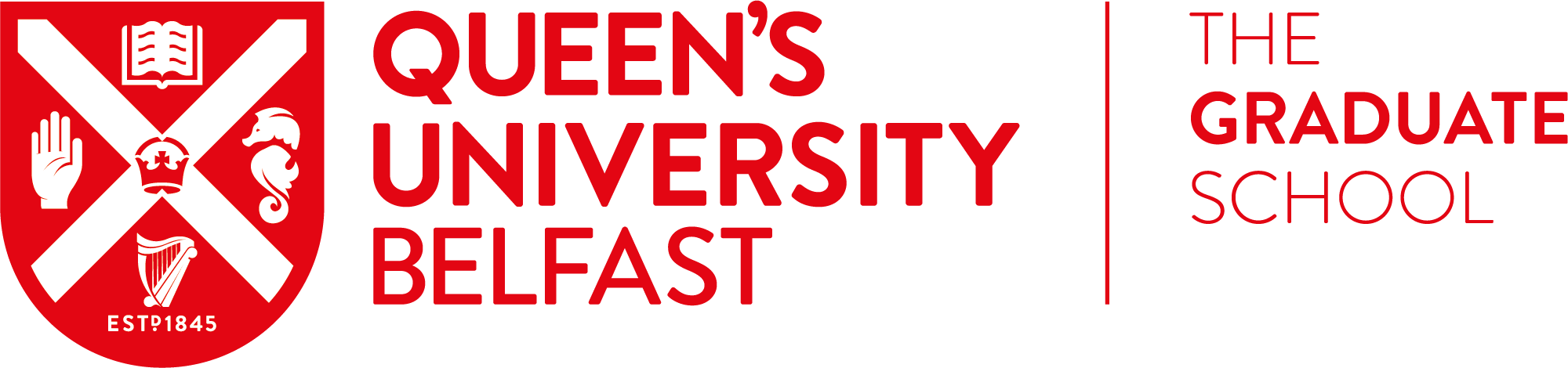 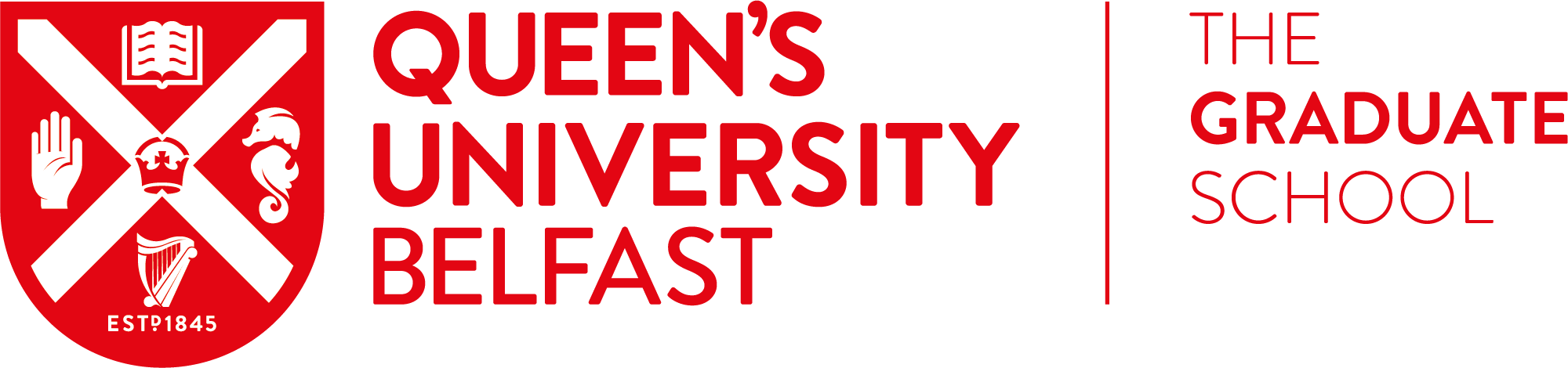 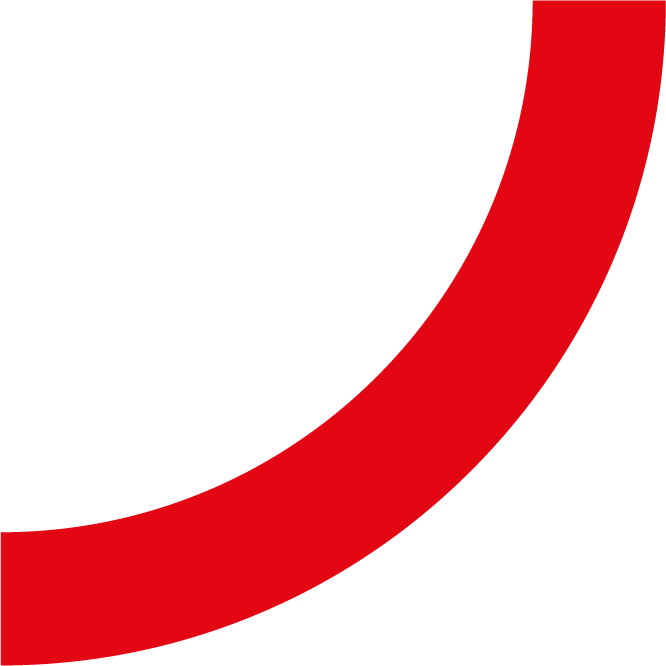 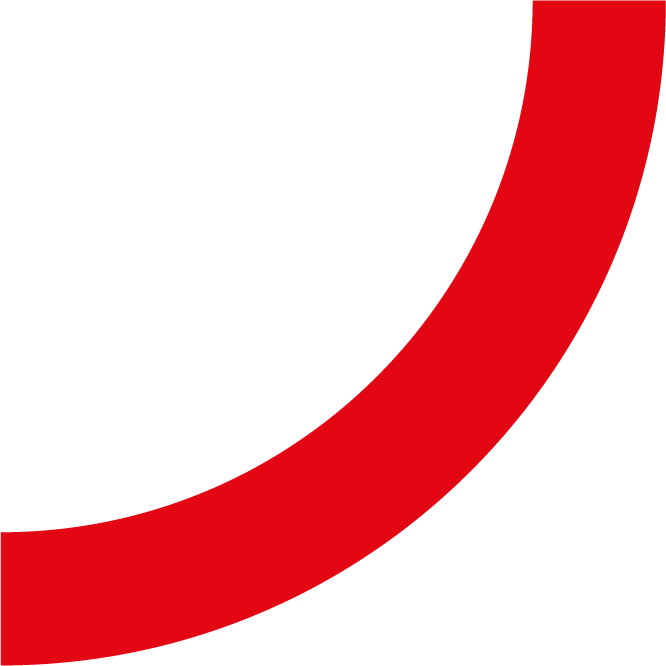 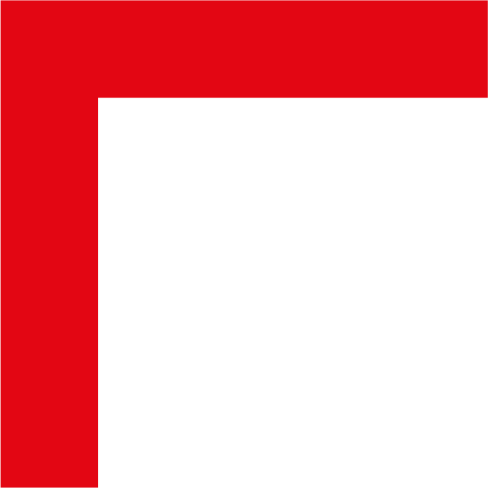 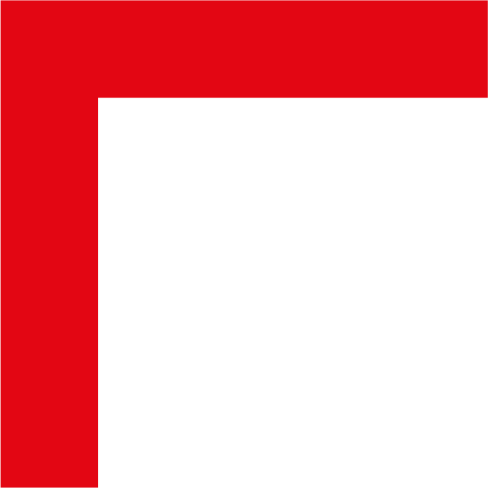 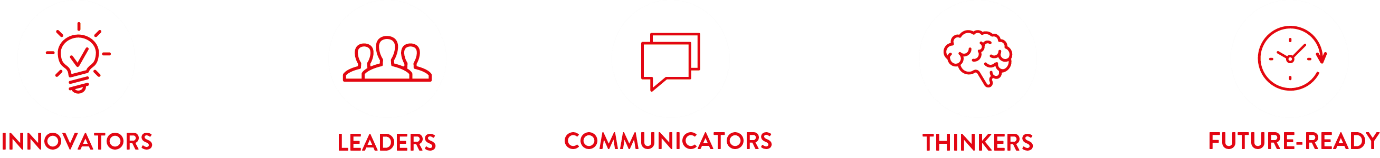 Have you undertaken/had experience of leadership training previously? Yes/ No If yes, please outline in more detail: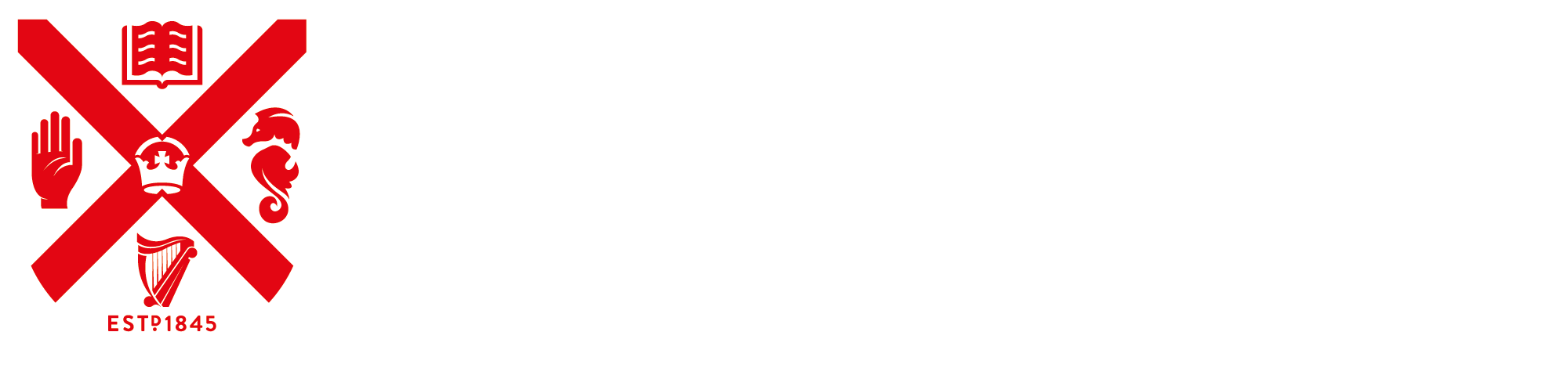 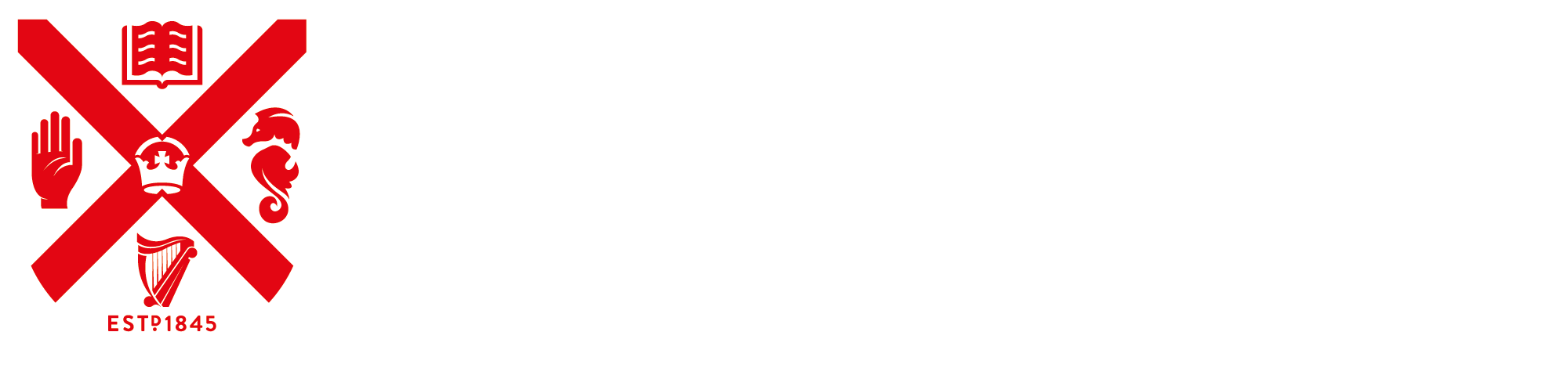 MYL Cohorts: Semester OneMYL Cohorts: Semester OneMYL Cohorts: Semester OneMYL Cohorts: Semester OneMYL Cohorts: Semester OnePlease choose one cohort (X)Cohort 12 Oct9 Oct16 Oct23 OctFullCohort 24 Oct11 Oct18 Oct25 OctCohort 36 Nov13 Nov20 Nov27 NovCohort 48 Nov15 Nov22 Nov29 NovNOTE: Timing is 10.00am – 4.00pm for all sessions*Students you must be able to attend ALL 4 days to attain Graduate PlusNOTE: Timing is 10.00am – 4.00pm for all sessions*Students you must be able to attend ALL 4 days to attain Graduate PlusNOTE: Timing is 10.00am – 4.00pm for all sessions*Students you must be able to attend ALL 4 days to attain Graduate PlusNOTE: Timing is 10.00am – 4.00pm for all sessions*Students you must be able to attend ALL 4 days to attain Graduate PlusNOTE: Timing is 10.00am – 4.00pm for all sessions*Students you must be able to attend ALL 4 days to attain Graduate PlusNOTE: Timing is 10.00am – 4.00pm for all sessions*Students you must be able to attend ALL 4 days to attain Graduate Plus